Student- YOUR JOB is to return completed form to AR office 24hrs. before the test. If circumstances prevent this form from being completed, signed, and returned, you may request that the instructor send an e-mail, at least one day before the test, to dss@cobleskill.edu. This must include all of the required information below.TESTING TIMES: Monday, Wednesday, Thursday, Friday 9:00 am -4:00 pm (Tests may not be start after 2:30 pm.)			Tuesday 9:00 am -6:00 pm (Tests may not be start after 4:30 pm.)Extended hours during mid-term and finals weeks.	Revised 1/18/18STUDENT: PLEASE FILL IN BLANK IN THIS BOX, then TAKE TO YOUR INSTRUCTOR TO COMPLETE. Student Name: 		                  Student Phone Number: Course:	Instructor: Total Time Requested: PLEASE PRINTINSTRUCTOR: PLEASE COMPLETE ALL OF THIS - DO NOT LEAVE ANY BLANKS.	Test Date: 	Test Time: 	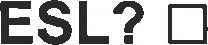 Allowable Materials:Use of calculator is assumed unless otherwise stated. Anything else not listed will not be allowed**NOTE: Students will no longer Pick up or drop tests off**Test delivery to AccessABILITY  (check one):     E-mail to AR Office at: dss@cobleskill.edu                                                    Post on MOODLE                                                    Instructor Deliver                                                     Inner Office MailTest return to Instructor (check one):                 E-mail                                                     Student post to MOODLE                                                    Instructor Pickup                                                     Inner Office MailInstructor Signature:   Date:         Phone number where instructor can be reached DURING the test:(This is needed to allow the student the same opportunity as others to seek clarification on test questions.)